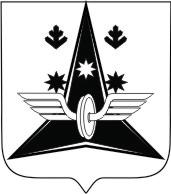 Муниципальное бюджетное дошкольное образовательное учреждение«Детский сад общеразвивающего вида № 14 «Искорка»Адрес: ул. Кедрова д. 14 г.Котлас Архангельская область 165300тел.: 8(81837)2-01-17, 2-45-05 факс: 8(81837)2-01-17эл. адрес: golyscheva.elvira@yandex.ruАнализ плана введения федерального государственного образовательного стандарта дошкольного образования  в МБДОУ  «Детский сад общеразвивающего вида № 14 «Искорка»  за 2013-2015 годыI.Нормативное обеспечение введения федерального государственного стандарта дошкольного образованияИнформационно- методическое обеспечение введения федерального государственного стандарта дошкольного образованияМатериально-техническое обеспечение введения федерального государственного стандарта дошкольного образованияКадровое обеспечение введения федерального государственного стандарта дошкольного образованияФинансовое обеспечение введения федерального государственного стандарта дошкольного образованияПриложение 1Представление, распространение опыта работы педагогов по внедрению ФГОСПриложение 2Представление, распространение опыта работы педагогов по внедрению ФГОСПриложение 3Представление, распространение опыта работы педагогов по внедрению ФГОСНаименование мероприятияПоказателиПланируемые результаты и фактические по состоянию на декабрь 2015 года (% и количество)Комментарии, подтверждения (протоколы, приказы и др)1.Устав ООВнесены изменения или подготовлен проект изменений к Уставу100%Устав утвержден Постановлением администрации муниципального образования «Котлас» от 05.06.2015г №13862. Лицензия с приложениемНаличие документов (№, серия, дата выдачи, срок действия)100%Лицензия, серия 29Л01,  №0001028 от 21.10.2015г.,Приложение серия 29П01, № 00021963.Формирование банка нормативно-правовых документов федерального, регионального, муниципального уровней, уровня дошкольного учрежденияНаличие нормативно-правовых документов федерального уровня, регламентирующих деятельность по введению ФГОС ДО100%1) ФЗ РФ «Об образовании» от 29.12.12г №273-ФЗ2) Постановление от 15.05.13г. № 26 «Об утверждении САНПИН 2.4.1.3049-13»3) Приказ №1155  от 17.10.13г. «Об утверждении ФГОС ДО» (зарегистрирован в Минюсте 14.11.13г.№ 30384)4) Приказ Минтруда России №544н от 18.10.13г. «Об утверждении профессионального стандарта «Педагог» (педагогическая деятельность в сфере дошкольного, начального общего, основного общего, среднего общего образования) (воспитатель, учитель)»5) Письмо Федеральной службы по надзору в сфере образования и науки № 01-52-22/05-382 от 07.02.2014г. «О недопустимости требования от организаций, осуществляющих образовательную деятельность по программам дошкольного образования, немедленного приведения уставных документов и образовательных программ в соответствии с ФГОС ДО»6) Письмо Минобрнауки № 08-10 от 10.01.14 г.7) Письмо Минобрнауки РФ от 28.02.14г. № 08-249 «Комментарии к ФГОС ДО»3.Формирование банка нормативно-правовых документов федерального, регионального, муниципального уровней, уровня дошкольного учрежденияНаличие нормативно-правовых документов  регионального уровня, регламентирующих введение ФГОС ДО100%1) Закон об Образовании В Архангельской области от 2.07.13г № 712-41-03 (принят Архангельским областным Собранием депутатов, постановления от 26.06.2013г.№1970)2) Распоряжение от 4.07.13г. № 902 «Об утверждении плана внедрения ФГОС ДО в Архангельской области на 2013-2015г.»3) Распоряжение от 11.11.13г. № 219/01-04 «О создании рабочей группы по реализации плана работы института по научно-методическому сопровождению введения и реализации ФГОС ДО в Архангельской области на период с 2013-2015г.» (АО ИОО)4) Распоряжение от 20.12.13г. № 1598 «Об утверждении состава областного координационного совета по апробации и введению ФГОС ДО на территории Архангельской области»5) Распоряжение от 14.01.14г. №06 «О пилотных площадках по введению ФГОС ДО»6) Письмо от 18.02.14г № 209/02-01-13/969 Минобрнауки Архангельской области «Об организации участия во всероссийском мониторинге готовности к введению ФГОС ДО »7) Распоряжение от 28.02.14г. № 303 «О внесении изменений в план внедрения ФГОС ДО в Архангельской области на 2013-2015г.»3.Формирование банка нормативно-правовых документов федерального, регионального, муниципального уровней, уровня дошкольного учрежденияНаличие нормативно-правовых документов  муниципального уровня, регламентирующих введение ФГОС ДО100%1) Распоряжение от 30.09.13г. № 511 «Об утверждении плана введения ФГОС ДО в МО «Котлас» на 2012-2015г.2) Распоряжение от 25.10.13г. № 553 «Об организации методической работы»3) Распоряжение от 30.01.14г. № 46 «О реализации ФЗ от 29.12.12г.№ 273-ФЗ «Об образовании в РФ» на территории МО « Котлас»4) Распоряжение от 20.02.14г. №83 «О проведении Всероссийского мониторинга готовности образовательных организаций к введению ФГОС»5) Распоряжение от 6.03.14г. №112 «Об организации работы по введению и реализации ФГОС общего образования на территории МО «Котлас»6) Распоряжение от 9.05.14г № 653 «О разработке программ развития»7) Распоряжение от 28.08.14г. № 330 «Об утверждении Положения о городском профессиональном объединении педагогов»8) Распоряжение от 28.08.14г. № 331 «Об утверждении состава руководителей городского профессионального объединения педагогов МО «Котлас»9) Распоряжение от 5.11.14г.№ 443 «Об утверждении Положения о методическом совете руководителей городских профессиональных объединений по направлению «Дошкольное образование»10) Распоряжение от 14.11.14г.№ 452 «Об утверждении Положения о муниципальном координационном совете по введению и реализации ФГОС ДО в МО «Котлас»11) Распоряжение от 4.12.14г.№ 487 «О внесении изменений в распоряжение от 6.03.2014г №112 «Об организации работы по введению и реализации ФГОС общего образования на территории МО «Котлас»12) Распоряжение от 5.02.15г. №32 «О проведении Всероссийского мониторинга ведения ФГОС ДО»13) Письмо от 5.02.15г. № 02-04/10/188 «О проведении мониторинга готовности педагогов ДОУ к введению ФГОС ДО»14) Письмо от 13.02.15г №02-04/10/242 (выписка из протокола заседания координационного совета по введению и реализации ФГОС ДО от 26.01.15г №4)15) Письмо от 2.03.15г № 02-04/10/530 «О готовности ДОУ к введению ФГОС ДО »16) Письмо от 21.09.15г. № 02-04/10/1598 «О готовности ДОУ к введению ФГОС ДО»17) Распоряжение от 6.09.14г № 397 «О проведении Всероссийского мониторинга введения ФГОС ДО»3.Формирование банка нормативно-правовых документов федерального, регионального, муниципального уровней, уровня дошкольного учрежденияНаличие нормативно-правовых документов уровня ДОУ, регламентирующих введение ФГОС ДО100%1)  Приказ от 31.12.2013г. № 157 «О создании рабочей группы по введению ФГОС ДО в МБДОУ «Детский сад общеразвивающего вида №14 «Искорка»2) Положение о рабочей группе по введению ФГОС дошкольного образования в МБДОУ «Детский сад общеразвивающего вида №14 «Искорка» ( утверждено Приказом №156 от 31.12.2013г., принято решением педагогического совета от 24.12.13г., Протокол №5)3) Приказ от 26.11.2013г №135 «Об утверждении нормативных локальных актов»4)  Положение о методическом совете  МБДОУ «Детский сад общеразвивающего вида №14 «Искорка», Приказом №78 от 07.09.2015г., принято решением педагогического совета от 02.09.15г., Протокол №45) Приказ от 07.09.2015г. №78 «О создании рабочей группы по введению ФГОС дошкольного образования в МБДОУ «Детский сад общеразвивающего вида №14 «Искорка»6) План рабочей группы по введению ФГОС дошкольного образования в МБДОУ «Детский сад общеразвивающего вида №14 «Искорка» на 2015-16 уч.г, утвержден Приказом от 07.09.2015г. №787) План-график мероприятий по введению ФГОС дошкольного образования в МБДОУ «Детский сад общеразвивающего вида №14 «Искорка» на 2015-16 г., утвержден  Приказом от 07.09.2015г. №79  8) Положение о системе оплаты труда работников  в МБДОУ «Детский сад общеразвивающего вида №14 «Искорка», Приказ №81 от 07.09.2015г., принято собранием работников от 04.09.2015г., Протокол №3План  введения федерального государственного образовательного стандарта дошкольного образования Наличие плана в ДОУ100%1) План рабочей группы по введению ФГОС дошкольного образования в МБДОУ «Детский сад общеразвивающего вида №14 «Искорка» на 2015-16 уч.г, утвержден Приказом от 07.09.2015г. №782) План-график мероприятий по введению ФГОС дошкольного образования в МБДОУ «Детский сад общеразвивающего вида №14 «Искорка» на 2015-16 г., утвержден  Приказом от 07.09.2015г. №79  Решение органа государственного общественного управления (Совета ДОУ, управляющего совета и др.) о введении в образовательном учреждении ФГОС ДОНаличиеНаличие Совета учреждения5. Основная образовательная программа дошкольного образованияСтруктура программы соответствует требования ФГОС ДО:1. Целевой раздел- пояснительная записка;- планируемые результаты освоения программы2. Содержательный раздел- описание образовательной деятельности в соответствии с направлениями развития ребенка, представленные в пяти образовательных областях;- описание вариативных  форм, способов, методов и средств реализации Программы с учетом возрастных и индивидуальных особенностей воспитанников, специфики их образовательных потребностей и интересов;- описание образовательной деятельности  по профессиональной коррекции нарушений развития детей в случае, если работа предусмотрена Программой3. Организационный раздел:- описание материально-технического обеспечения Программы, обеспеченность методическими материалами и средствами обучения и воспитания, наличие режима дня, описание особенностей традиционных событий и праздников; особенности организации развивающей предметно-пространственной среды.Факт.70%План.рез. 100% к 1.09.2016гФакт.70%План.рез. 100% к 1.09.2016гФакт.72%План.рез. 100% к 1.09.2016гФакт.78%План.рез. 100% к 1.09.2016гФакт.81%План.рез. 100% к 1.09.2016гВносятся изменения в соответствии с ФГОС ДО Корректируются изменения методического обеспечения образовательных областей - «Корректировка ООП ДО в соответствии с ФГОС ДО» - трудности в разработке АОП - Вносятся изменения в соответствии с ФГОС ДО 5. Основная образовательная программа дошкольного образованияНаличие документов, регламентирующих реализацию программы в соответствии с ФГОС ДООсновная образовательная программа дошкольного образования утверждена приказом №117 от 03.09.14г, решением педагогического совета , протокол №4 от 02.09.14г, вносятся изменения6. Договоры с учреждениями дополнительного образования и культурыМежведомственное взаимодействие в рамках реализации образовательной программы100%1) Договор о сотрудничестве с МУК «Котласский краеведческий музей»2) Договор о сотрудничестве с МУК «Котласский Дом Культуры»3) Договор о сотрудничестве с МОУ ДОД КДШИ №7 «Гамма»4) Договор о сотрудничестве с детской библиотекой филиал №75) Договор о сотрудничестве МОУ ДО «Дом детского творчества»6) Договор сотрудничества с МДОУ «Детский сад комбинированного вида №27 «Золотая рыбка»7. Должностные инструкции в соответствии с п.3.4  ФГОС ДОДолжностные инструкции руководящих кадров приведены в соответствие с квалификационными характеристиками100%Должностные инструкции заведующего МБДОУ «Детский сад общеразвивающего вида №14 «Искорка», 1.07.2015г7. Должностные инструкции в соответствии с п.3.4  ФГОС ДОДолжностные инструкции педагогических кадров приведены в соответствие с квалификационными характеристиками ФГОС ДО100%Должностные инструкции воспитателя № 02-Д , приказом №69 от 30.09.15г7. Должностные инструкции в соответствии с п.3.4  ФГОС ДОДолжностные инструкции учебно-вспомогательного персонала приведены в соответствие с квалификационными характеристиками 100%Должностные инструкции младших воспитателей № 06-Д , приказом №91 от 20.07.15г7. Должностные инструкции в соответствии с п.3.4  ФГОС ДОДолжностные инструкции административно-хозяйственного персонала приведены в соответствие с квалификационными характеристиками100%Должностные инструкции административно-хозяйственного персонала  № 07-Д , приказом №39 от 10.04.12г (срок действия 5 лет)8. Договор с родителями  (двусторонний)Разработана и утверждена форма договора о предоставлении первого уровня общего образования (дошкольного)100%Разработана и утверждена новая форма договора8. Договор с родителями  (двусторонний)Заключены дополнительные соглашения (дополнения к имеющемуся договору) с родителями ранее зачисленных 100%детей100%Дополнительные соглашения (дополнения к имеющемуся договору) с родителями ранее зачисленных детей заключены8. Договор с родителями  (двусторонний)Заключены договора с родителями (новая форма)  вновь зачисленных детей100%Заключены договора с родителями вновь зачисленных детейВЫВОДЫ по разделу: Представлен перечень нормативно-правовых документов, необходимых для осуществления перехода на ФГОС, разработаны новые договора с родителями, должностные инструкции обновляются, взаимодействие с социумом ведется, вносятся корректировки в ООП ДО.ВЫВОДЫ по разделу: Представлен перечень нормативно-правовых документов, необходимых для осуществления перехода на ФГОС, разработаны новые договора с родителями, должностные инструкции обновляются, взаимодействие с социумом ведется, вносятся корректировки в ООП ДО.ВЫВОДЫ по разделу: Представлен перечень нормативно-правовых документов, необходимых для осуществления перехода на ФГОС, разработаны новые договора с родителями, должностные инструкции обновляются, взаимодействие с социумом ведется, вносятся корректировки в ООП ДО.ВЫВОДЫ по разделу: Представлен перечень нормативно-правовых документов, необходимых для осуществления перехода на ФГОС, разработаны новые договора с родителями, должностные инструкции обновляются, взаимодействие с социумом ведется, вносятся корректировки в ООП ДО.Наименование мероприятияПоказателиПланируемые результаты и фактические по состоянию на декабрь 2015 года (% и количество)Комментарии, подтверждения(протоколы, приказы и др)1. Информирование   о   ходе введения ФГОС ДООбновление информации на сайте образовательной организации по введению в ФГОС100%1) ФГОС ДО, 11.02.14г2) Областной закон об образовании в Архангельской области, 24.03.15г.3) Федеральный закон «Об образовании РФ», 24.03.15г4) Презентация ООП ДОУ, 23.03.15г5) Методические рекомендации для родителей детей дошкольного возраста по реализации основной общеобразовательной программы ДО на основе ФГОС дошкольного образования и примерной ООП ДО, 01.03.15г6) ОРППС в соответствии с ФГОС ДО,  27.01.15г  7) План введения ФГОС в МБДОУ, 13.03.14г, 1. Информирование   о   ходе введения ФГОС ДООсвещение вопросов по введению ФГОС ДО через проведение родительских собраний, педагогических советов, заседаний ПМПк, собраний трудового коллектива и др.Факт.83%План.рез. 100% к 1.09.2016г(январь-август 2016г)1) Родительские собрания в старших  и подготовительных группах в 2014 – 16гг (протоколы в группах)- «Возрастные особенности детей» (все группы)(педагоги с родителями определяют индивидуальные особенности каждого ребенка, где учитываются 5 направлений дошкольного образования)2) Пед.советы- «Новый учебный год на пороге ДОУ» (2014-15г, 2015-2016г)- «Детское экспериментирование – как основа поисково-исследовательской деятельности детей дошкольного возраста» (апрель 2015г.)- «Формирование социально-коммуникативной компетентности у детей дошкольного возраста в условиях ФГОС ДО» (март 2016г.)3) Организация сотворчества взрослых и детей при реализации ФГОС ДО (работа творческих мастерских) (2013-2016гг)4) Семинар-практикумы:-  «Предметно-пространственная развивающая среда ДОУ, в соответствии с ФГОС дошкольного образования»(2014-2015гг)- Семинар-практикум: ««ФГОС дошкольного образования в условиях современной социокультурной ситуации»(январь 2016г)- «Основные направления работы с родителями в условиях реализации ФГОС дошкольного образования»(февраль 2016г)5) Круглый стол :- «Индивидуализация дошкольного образования – один из принципов ФГОС ДО» (февраль 2015г.)- «Обобщение опыта работы введения ФГОС дошкольного образования: вопросы и ответы» (май 2015г)- «Индивидуализация детей дошкольного возраста. Формирование способности планирования самостоятельной деятельности у дошкольников» (март 2016г)6) Мини-спектакль ««Готовность ДОО к введению ФГОС дошкольного образования. Трудности и пути решения» (май 2016г)7) Консультации для воспитателей:- Планирование в 1 мл. гр. в соответствии с ФГОС ДО (октябрь 2014г)- Организация работы по экспериментированию в ДОУ. Содержание уголков экспериментальной деятельности.(январь 2015г)- РППС для детей раннего возраста в соответствии с ФГОС ДО(январь 2015г)1. Информирование   о   ходе введения ФГОС ДОНаличие сменного информационного стенда о ФГОС100%Обновляется 1 раз в квартал1. Информирование   о   ходе введения ФГОС ДОВключённость общественных органов управления, Совета ДОУ,  попечительских и других советов в обсуждение, проектирование, подготовку к введению ФГОС ДО (наличие протоколов)--1. Информирование   о   ходе введения ФГОС ДОПредъявление родительской и педагогической общественности публичных отчётов образовательной организации с освещением вопросов подготовки к введению ФГОС ДО100%Публичный доклад 2013-2014гг., дата размещения на сайте - 24.03.15г.Показатели деятельности МБДОУ за 2013-2014 уч.год, дата размещения на сайте -19.10.14г.План финансово-хозяйственной деятельности на 2015 год, дата размещения на сайте -24.03.15г.Самообследование ДОУ за 2014-15 уч.г., дата размещения на сайте -30.09.15гМатериально-техническое обеспечение, дата размещения на сайте -24.03.15г2. Организация методического сопровождения  ФГОС ДО в ДОУРазработан и реализуется план методической работы, обеспечивающий сопровождение введения ФГОС ДОФакт.88%План.рез. 100% к 1.09.2016г(январь-август 2016г)План методической работы на 2015-16 уч.г., Приказ №67 от 03.09.15г., принят на педагогическом совете 02.09.15г., Протокол №42. Организация методического сопровождения  ФГОС ДО в ДОУЕМТ ДОУФакт.92%План.рез. 100% к 1.09.2016г(январь-август 2016г)Единая методическая тема на 2015-16 г.г.: «Повышение уровня профессиональной компетентности педагогов по социально - коммуникативному развитию дошкольников через различные виды деятельности в условиях реализации ФГОС ДО»,Утверждено заведующим МБДОУ «Детский сад общеразвивающего вида №14 «Искорка», принято решением педагогического совета, протокол №4 от 02.09.2015г2. Организация методического сопровождения  ФГОС ДО в ДОУСоздана система психолого-педагогического сопровождения обучающихся, родителей, педагогов100%1)Работа с родителями:- «Школа первоклассных родителей» (2014-2015гг)- «Школа современных родителей» (2015-16гг)- Работа дизайн – студии «Семья талантов»(2014-2016гг)- Родительский клуб «Сказочный клубок»(2014-2016гг)2) ПМПк  ДОУ3. Представление, распространение опыта работы педагогов по внедрению ФГОС На уровне ДОУ:Приложение 13. Представление, распространение опыта работы педагогов по внедрению ФГОС На муниципальном уровнеПриложение 23. Представление, распространение опыта работы педагогов по внедрению ФГОС На региональном уровнеПриложение 3ВЫВОДЫ по разделу: Планирование и реализация всей работы нашего коллектива выстраивалась в соответствии с образовательной программой. Поставленные задачи решали в разных формах методической работы: педагогические советы, семинары-практикумы, консультации, открытые просмотры, мастер-классы, смотры-конкурсы,  самообразование. Педагоги самообразовываются и распространяют опыт на различных уровнях.ВЫВОДЫ по разделу: Планирование и реализация всей работы нашего коллектива выстраивалась в соответствии с образовательной программой. Поставленные задачи решали в разных формах методической работы: педагогические советы, семинары-практикумы, консультации, открытые просмотры, мастер-классы, смотры-конкурсы,  самообразование. Педагоги самообразовываются и распространяют опыт на различных уровнях.ВЫВОДЫ по разделу: Планирование и реализация всей работы нашего коллектива выстраивалась в соответствии с образовательной программой. Поставленные задачи решали в разных формах методической работы: педагогические советы, семинары-практикумы, консультации, открытые просмотры, мастер-классы, смотры-конкурсы,  самообразование. Педагоги самообразовываются и распространяют опыт на различных уровнях.ВЫВОДЫ по разделу: Планирование и реализация всей работы нашего коллектива выстраивалась в соответствии с образовательной программой. Поставленные задачи решали в разных формах методической работы: педагогические советы, семинары-практикумы, консультации, открытые просмотры, мастер-классы, смотры-конкурсы,  самообразование. Педагоги самообразовываются и распространяют опыт на различных уровнях.Наименование мероприятияПоказателиПланируемые результаты и фактические по состоянию на декабрь 2015 года (% и количество)Комментарии, подтверждения(протоколы, приказы и др)1. Оснащённость групп,  залов, кабинетовСоответствие материально-технической базы реализации ООП ДО действующим санитарным и противопожарным нормам, нормам охраны труда работников ОО90%- Установка ламп аварийного освещения – 3500 руб.-  Приобретение оборудования для пищеблока – 12000руб.- Предметно-игровая среда соответствует необходимым условиям, которые отвечают санитарно-гигиеническим, педагогическим и эстетическим требованиям и гарантируют охрану жизни и здоровья воспитанников.Оснащенность групп , залов соответствует всем требованиям ФГОС:- Содержательная насыщенность групп, необходимые и достаточные материалы для всех видов детской деятельности.- Предметы, объекты окружающего мира стимулируют игровую, двигательную, познавательную и другую активность детей.- Полифункциональность среды и игровых материалов (наличие предметов - заместителей).- Вариативность материалов и оборудования, для свободного выбора детей; периодическая сменяемость игрового материала.- Доступность игровых материалов- Расположение мебели, игрового и другого оборудования отвечает требованиям техники безопасности, санитарно-гигиеническим нормам, принципам функционального комфорта, не ограничивает двигательную активность детей. За последние годы существенно обновлена детская мебель на современную, по возможности регулируемую.2. Оснащённость ДОУ ТСОНаличие мультимедийной аппаратуры, копировальной техники, компьютеров, ИнтернетаФакт. 86%- 2 мультимедийных проектора- 3 компьютера- 5 ноутбука - 2 мультимедийных экрана-  1 телевизор- 1 синтезатор- 1 цифровой фотоаппарат- 8 магнитол- 2 музыкальных центра- 1 ламинатор- 2 сканера- 4 принтера- интернет в кабинете заведующей, пед. кабинете3. Оснащённость информационно-библиотечного центраНаличие программно-методического комплекта Факт. 52%, т.к. нет УМК к программе "Детство»- «Детство», примерная образовательная программа дошкольного образования. Разработано в соотв. с ФГОС- Авдеева Н. «Безопасность» (Учебно-методическое пособие по основам безопасности жизнедеятельности детей старшего дошкольного возраста)- Шипицына Людмила «Азбука общения» , развитие личности ребенка, навыков общения со взрослыми и сверстниками (3-6 лет)- Павлова Л.Н. «Раннее детство – познавательное развитие»- Печора К.Л., Пантюхина Г.В. «Дети раннего возраста в дошкольных учреждениях»- Полозова Е.В. «Продуктивная деятельность с детьми раннего возраста»- Померанцева И.В. «Спортивно-развивающие занятия»- Кочетова Н.П. «Физическое воспитание и развитие детей раннего возраста»- Винникова Г.Н. «Занятия с детьми 2-3 лет»- Е.Е.Хомякова «Комплексные развивающие занятия с детьми раннего возраста»- И.С.Погудкина «Развивающие игры, упражнения, комплексные занятия для детей раннего возраста»- Алешина Н.В. «Ознакомление дошкольников с окружающим и социальной действительностью». – М.ЦГЛ- Алешина Н.В. «Знакомим дошкольников с родным городом»- Заозерская Н.И. «Учусь жить среди людей», Архангельск- Воронкевич О.А. «Добро пожаловать в экологию!» часть 1. Перспективные планы работы по формированию экологической культуры детей младшего и среднего дошкольного возраста. СПб.: «Детство-Пресс».- Воронкевич О.А. «Добро пожаловать в экологию!» часть 2. Перспективные планы работы по формированию экологической культуры детей старшего дошкольного возраста. СПб.: «Детство-Пресс».- О.А.Воронкевич «Добро пожаловать в экологию!», демонстрационные картины и динамические модели для занятий с детьми 4-5, 5-6, 6-7 лет СПб.: «Детство-Пресс».- Тугушева Г.П., Чистякова А.Е. «Экспериментальная деятельность детей среднего и старшего дошкольного возраста»: Методическое пособие. – СПб.: «Детство-Пресс»- С.Н. Николаева «Методика экологического воспитания в детском саду: работа с детьми средней и старшей групп детского сада. М.: Просвещение- Ушакова О.Г., Струнина Е.М. «Занятие по развитию речи в детском саду»- Ушакова О.С., Гавриш Н.В. «Знакомство дошкольников с художественной литературой»- Вербенец А.М. «Образовательная область «Художественное творчество». Как работать по программе «Детство»: Учебно- методическое пособие. – СПб.: ООО Издательство Детство-Пресс, М.: ТЦ «Сфера», 2012г.- Н.А. Курочкина «Дети и пейзажная живопись. Времена года. Учимся видеть, ценить, создавать красоту» -  СПб.: Детство-Пресс, 2004.- Н.А.Курочкина «Знакомство с натюрмортом»/ Библиотека программы «Детство». – СПб.: Изд-во «Акцидент», 1996.- Н.А.Курочкина «Детям о книжной графике». -  СПб.: Изд-во «Акцидент», 1997.- Н.А.Курочкина «О портретной живописи – детям». - СПб.: Детство-Пресс, 2008.- Т.Н.Доронова «Развитие детей от 3 до 5 лет в изобразительной деятельности». Учебно-методическое пособие для воспитателей детских садов и групп кратковременного пребывания. СПб.: Детство-Пресс, 2002.- Куцакова Л.В. «Конструирование и художественный труд в детском саду: Программа и конспекты занятий. – М.:ТЦ Сфера- А. Г. Гогоберидзе, В. А. Деркунская. «Образовательная область «Музыка». Как работать по программе «Детство»: Учебно-методическое пособие /Науч. ред А.Г.Гогоберидзе. – СПб.:ООО «Издательство «Детство-Пресс», М.:ТЦ «Сфера», 2012г.- Каплунова И.Н., Новоскольцева И.А. «Ладушки»-  М.Ю. Картушина «Вокально- хоровая работа в детском саду», Москва, Издательство «Скрипторий 2003», 2010.- Грядкина Т.С. «Образовательная область «Физическая культура». Как работать по программе «Детство»: Учебно-методическое пособие /Науч. ред А.Г.Гогоберидзе. – СПб.:ООО «Издательство «Детство-Пресс», М.:ТЦ «Сфера», 2013г- Маханева М.Д. «С физкультурой дружить – здоровым быть!», методическое пособие.-М:ТЦСфера,2009.- Литвинова О.М. «Физкультурные занятия в детском саду», Ростов на Дону: Феникс, 2008.- Фролов В.Г., Юрко Г.П. «Физкультурные занятия на воздухе с детьми дошкольного возраста: Пособие для воспитателя детского сада». – М.:Просвещение-. Кулик Г.И., Сергиенко Н.Н. «Школа здорового человека». Программа для ДОУ. – М.: ТЦ Сфера.Оснащённость информационно-библиотечного центра пед.кабинетаБиблиотечный фонд: 2803 руб.4. Обеспечение соответствия предметно-пространственной среды  требованиям ФГОС ДОНа 2015г. факт.100%Приобретение в 2013-2015гг1) Приобретение 6 столов и 20 стульев – 42000 руб.2) Приобретение информационных стендов – 14000 руб.3) Приобретение игровой мебели (гр.№7)– 15000руб.4) Приобретение 6 кроваток, кухонных тумб – 40000 руб.5) Приобретение спортивного инвентаря – 40000 руб. (июнь 2015г)6) Приобретение  музыкального инвентаря – 35000 руб.7) Игрушки : 75758 руб (май 2014г)8) Мягкие модули : 22500 руб (сентябрь 2015г)9) Учебное пособие : 3265 руб. (декабрь 2015г)10) Демонстрационный материал: 5345 руб. (декабрь 2015г)11) Обновление кабинета учителя-логопеда:8931руб. (октябрь 2015г)5. Мониторинг готовности образовательного учреждения к введению ФГОС ДОСроки проведения мониторинга  (апрель 2015 года и октябрь 2015 года)  и итоги самооценки готовности дошкольной образовательной организации к введению ФГОС ДО  в части:- п.4 Готовность материально-технических условий;- п.6 Готовность развивающей предметно-пространственной среды;- п.7 Готовность информационных условий82%95%89%ИНФОРМАЦИЯ о готовности  Муниципального бюджетного дошкольного образовательного учреждения «Детский сад общеразвивающего вида № 14 «Искорка» к введению ФГОС дошкольного образования(на  30.04.15г.) (ИМО)ИНФОРМАЦИЯ о готовности  Муниципального бюджетного дошкольного образовательного учреждения «Детский сад общеразвивающего вида № 14 «Искорка» к введению ФГОС дошкольного образования(на 05.10.15г.) (ИМО)п.6. (на 05.10.15г.)-Учтены национально-культурные, климатические условия, в которых осуществляется образовательная деятельность- Учтены возрастные особенности детей- Обеспечение содержательно-насыщенной, трансформируемой, полифункциональной, вариативной, доступной и безопасной развивающей предметно-пространственной среды соответствует ФГОС.- Определены средства обучения, в том числе технические, соответствующие материалы (в том числе расходные), игровое, спортивное, оздоровительное оборудование, инвентарь, необходимые для реализации Программы- не обеспечена  реализация различных образовательных программ в случае организации инклюзивного образованияп.7(на 05.10.15г.)- Обеспечен доступ педагогов к образовательным ресурсам сети Интернет- Создан и поддерживается сайт дошкольной образовательной организации- нет локальной сети дошкольной образовательной организации- нет различных баз данных, необходимых для реализации ООП ДО и управления образовательным процессомВЫВОДЫ по разделу: в течение 2013-15 гг проведена большая работа по созданию РППС с учётом требований реализуемой образовательной программы и с учётом интеграции образовательных областей. Обогащена среда во всех  группах, музыкальном зале, пополнился спортивный инвентарь. Использование информационных технологий в воспитательно-образовательном процессе позволило:•	в методическом кабинете создан электронный банк данных: информационная база педагогов, в которой занесены сведения о стаже работы,  сроках прохождения аттестации, участия в методической работе ДОУ, участие в профессиональных конкурсах.•	 ведутся электронные методические папки, в которых педагоги собирают свой наработанный материал (конспекты занятий, консультаций, фонотека в муз.зале и др.)•	ежегодно обновляется база сведений о родителях (неполные, многодетные семьи, а также семьи, находящиеся в СОП).•	в детском саду накоплен фото и видеоматериал о жизни в группах, о праздниках и развлечениях наших детей, открытых занятиях. Просмотр фото и видеозаписей позволяет осуществлять современный, качественный, всесторонний анализ мероприятий, что способствует повышению качества педагогического процесса. Такая форма работы наиболее приемлема при сопровождении молодых начинающих педагогов.Развивающая предметно-пространственная среда соответствует реализуемой программе дошкольного образования нашего дошкольного учреждения.  Развивающая предметно-пространственная  среда организована таким образом, чтобы каждый ребенок имел возможность заниматься любимым делом.ВЫВОДЫ по разделу: в течение 2013-15 гг проведена большая работа по созданию РППС с учётом требований реализуемой образовательной программы и с учётом интеграции образовательных областей. Обогащена среда во всех  группах, музыкальном зале, пополнился спортивный инвентарь. Использование информационных технологий в воспитательно-образовательном процессе позволило:•	в методическом кабинете создан электронный банк данных: информационная база педагогов, в которой занесены сведения о стаже работы,  сроках прохождения аттестации, участия в методической работе ДОУ, участие в профессиональных конкурсах.•	 ведутся электронные методические папки, в которых педагоги собирают свой наработанный материал (конспекты занятий, консультаций, фонотека в муз.зале и др.)•	ежегодно обновляется база сведений о родителях (неполные, многодетные семьи, а также семьи, находящиеся в СОП).•	в детском саду накоплен фото и видеоматериал о жизни в группах, о праздниках и развлечениях наших детей, открытых занятиях. Просмотр фото и видеозаписей позволяет осуществлять современный, качественный, всесторонний анализ мероприятий, что способствует повышению качества педагогического процесса. Такая форма работы наиболее приемлема при сопровождении молодых начинающих педагогов.Развивающая предметно-пространственная среда соответствует реализуемой программе дошкольного образования нашего дошкольного учреждения.  Развивающая предметно-пространственная  среда организована таким образом, чтобы каждый ребенок имел возможность заниматься любимым делом.ВЫВОДЫ по разделу: в течение 2013-15 гг проведена большая работа по созданию РППС с учётом требований реализуемой образовательной программы и с учётом интеграции образовательных областей. Обогащена среда во всех  группах, музыкальном зале, пополнился спортивный инвентарь. Использование информационных технологий в воспитательно-образовательном процессе позволило:•	в методическом кабинете создан электронный банк данных: информационная база педагогов, в которой занесены сведения о стаже работы,  сроках прохождения аттестации, участия в методической работе ДОУ, участие в профессиональных конкурсах.•	 ведутся электронные методические папки, в которых педагоги собирают свой наработанный материал (конспекты занятий, консультаций, фонотека в муз.зале и др.)•	ежегодно обновляется база сведений о родителях (неполные, многодетные семьи, а также семьи, находящиеся в СОП).•	в детском саду накоплен фото и видеоматериал о жизни в группах, о праздниках и развлечениях наших детей, открытых занятиях. Просмотр фото и видеозаписей позволяет осуществлять современный, качественный, всесторонний анализ мероприятий, что способствует повышению качества педагогического процесса. Такая форма работы наиболее приемлема при сопровождении молодых начинающих педагогов.Развивающая предметно-пространственная среда соответствует реализуемой программе дошкольного образования нашего дошкольного учреждения.  Развивающая предметно-пространственная  среда организована таким образом, чтобы каждый ребенок имел возможность заниматься любимым делом.ВЫВОДЫ по разделу: в течение 2013-15 гг проведена большая работа по созданию РППС с учётом требований реализуемой образовательной программы и с учётом интеграции образовательных областей. Обогащена среда во всех  группах, музыкальном зале, пополнился спортивный инвентарь. Использование информационных технологий в воспитательно-образовательном процессе позволило:•	в методическом кабинете создан электронный банк данных: информационная база педагогов, в которой занесены сведения о стаже работы,  сроках прохождения аттестации, участия в методической работе ДОУ, участие в профессиональных конкурсах.•	 ведутся электронные методические папки, в которых педагоги собирают свой наработанный материал (конспекты занятий, консультаций, фонотека в муз.зале и др.)•	ежегодно обновляется база сведений о родителях (неполные, многодетные семьи, а также семьи, находящиеся в СОП).•	в детском саду накоплен фото и видеоматериал о жизни в группах, о праздниках и развлечениях наших детей, открытых занятиях. Просмотр фото и видеозаписей позволяет осуществлять современный, качественный, всесторонний анализ мероприятий, что способствует повышению качества педагогического процесса. Такая форма работы наиболее приемлема при сопровождении молодых начинающих педагогов.Развивающая предметно-пространственная среда соответствует реализуемой программе дошкольного образования нашего дошкольного учреждения.  Развивающая предметно-пространственная  среда организована таким образом, чтобы каждый ребенок имел возможность заниматься любимым делом.Наименование мероприятияПоказателиПланируемые результаты и фактические по состоянию на декабрь 2015 года (% и количество)Комментарии, подверждения(протоколы, приказы и др)1. Укомплектованность кадрамиУкомплектованность руководящими кадрами100%Заведующий, зам.зав. по УВР, зам.зав по АХР1. Укомплектованность кадрамиУкомплектованность педагогическими кадрами100%29 педагогов2 Повышение квалификации педагоговНаличие плана-графика повышения квалификации  педагогических и руководящих работников ОО  в связи с введением ФГОС100%План-график повышения квалификации, Приказ №80 от 07.09.15 г.2 Повышение квалификации педагоговобеспечение прохождения повышения квалификации  педагогических и руководящих работников в связи с введением ФГОСНа 2015г.факт.100% Все педагоги прошли курсы повышения квалификации в связи с введением ФГОС ДО до  января 2016г., кроме вновь прибывших в декабре молодых педагогов(только в июне закончили обучение ) 3. Мониторинг готовности и педагогов ДОУ к введению ФГОССроки проведения мониторинга  (март 2015 года и октябрь 2015 года) и результаты  в разрезе представленных аспектов: –когнитивный аспект-мотивационный аспект-личностный аспект-технологический аспект и общий уровень готовности педагогов ДОУФакт.78%Факт.74%Карта самооценки ДОУ на февраль- 2015 год (в ИМО)–когнитивный аспект – 68%-мотивационный аспект- 63%-личностный аспект- 95%-технологический аспект – 84%Карта самооценки ДОУ на октябрь- 2015 год (в ИМО)–когнитивный аспект – 85%-мотивационный аспект- 54%-личностный аспект- 85%-технологический аспект – 71%ВЫВОДЫ по разделу: низкие показатели аттестации педагогических работников, а также мониторинга готовности педагогов ДОУ к введению ФГОС связаны с тем, что коллектив обновился и пополнился молодыми педагогами, с 1.09.2015г. молодых педагогов 6 человек.ВЫВОДЫ по разделу: низкие показатели аттестации педагогических работников, а также мониторинга готовности педагогов ДОУ к введению ФГОС связаны с тем, что коллектив обновился и пополнился молодыми педагогами, с 1.09.2015г. молодых педагогов 6 человек.ВЫВОДЫ по разделу: низкие показатели аттестации педагогических работников, а также мониторинга готовности педагогов ДОУ к введению ФГОС связаны с тем, что коллектив обновился и пополнился молодыми педагогами, с 1.09.2015г. молодых педагогов 6 человек.ВЫВОДЫ по разделу: низкие показатели аттестации педагогических работников, а также мониторинга готовности педагогов ДОУ к введению ФГОС связаны с тем, что коллектив обновился и пополнился молодыми педагогами, с 1.09.2015г. молодых педагогов 6 человек.Наименование мероприятияПоказателиПланируемые результаты и фактические по состоянию на декабрь 2015 года (% и количество)Комментарии, подтверждения(протоколы, приказы и др)1. Финансово-экономическая документацияВнесены изменения  в документы:- положение о НСОТ;-Положение о платных  дополнительных образовательных услугах;-положение о доплатах и надбавках; - эффективный контракт;- коллективный договор95 %1) Положение о системе оплаты труда работников МБДОУ «Детский сад общеразвивающего вида №14 «Искорка», утверждено приказом №81 от 07.09.15г, принято на общем собрании работников  МБДОУ «Детский сад общеразвивающего вида №14 «Искорка» , протокол № 3 от 4.09.15г2) Положение об организации предоставления платных образовательных услуг, утверждено Распоряжением Комитета по образованию администрации МО «Котлас» №37 от 24.01.14г.3) Порядок оказания платных образовательных  услуг, приказ №146 от09.10.14г.4) Эффективный контракт вводится от 01.10.14г5) Коллективного договора нет1. Финансово-экономическая документацияНаличие плана финансово-хозяйственной деятельности и определение в нем объема расходов, необходимых для реализации ООП ДО и достижения планируемых результатов, а также механизма их формирования.100 %В наличии2. План финансово-хозяйственной деятельности по созданию развивающей среды1. Наличие финансирования за счет средств субвенции расходов в объеме, соответствующем требованиям к материально-техническому обеспечению введения ФГОС ДО100%130000 руб.Наличие финансирования за счет средств субвенции расходов в объеме, соответствующем требованиям к материально-техническому обеспечению введения ФГОС ДО2. План финансово-хозяйственной деятельности по созданию развивающей среды2. Наличие финансирования за счет средств учредителя текущего и капитального ремонта, оснащения оборудованием помещений в соответствии с нормами СанПиН, правилами безопасности и пожарной безопасности, требованиями к материально-техническому обеспечению введения ФГОС ДО100%101000 руб.Приобретение мебели, СОУТ, замена технологического оборудования2. План финансово-хозяйственной деятельности по созданию развивающей среды3. Определен объем расходов, необходимых для реализации ООП ДО и достижения планируемых результатов, а также механизма их формирования--ВЫВОДЫ по разделу: Финансирование для реализации ООП ДО и достижения планируемых результатов осуществляется в недостаточном объеме.ВЫВОДЫ по разделу: Финансирование для реализации ООП ДО и достижения планируемых результатов осуществляется в недостаточном объеме.ВЫВОДЫ по разделу: Финансирование для реализации ООП ДО и достижения планируемых результатов осуществляется в недостаточном объеме.ВЫВОДЫ по разделу: Финансирование для реализации ООП ДО и достижения планируемых результатов осуществляется в недостаточном объеме.№Ф.И.О.Название мероприятияна уровне ДОУна уровне ДОУна уровне ДОУНовикова Оксана Александровна	«Взаимодействие учителя-логопеда с родителями в условиях логопункта»2013гПятаева Анжела АлександровнаРабота детско-родительского клуба «Сказочный клубок»2014гСобашникова Наталья Александровна«Дизайн-студия «Семья талантов»2014гОленева Ирина Ярославовна«Развитие вокально-хоровых навыков у дошкольников»2014гВологдина Татьяна Григорьевна«Развитие творческих способностей детей в процессе музыкально-ритмической деятельности»2014гНовичкова Наталья АнатольевнаМетодическая разработка по теме «Час свободного детского творчества»2015гШестакова Наталья Юрьевнамастер-класс по теме «Волшебный фантик»2015гСтрюк Евгения Владимировнамастер-класс по теме «Разноцветные ладошки»2015гСобашникова Наталья Александровнамастер-класс по теме «Приключения мальчика Лоскутика»2015гШкаричева Елена Васильевнамастер-класс по теме «Пластилиновая сказка»2015гНовичкова Наталья Анатольевна«Система работы ДОУ по художественно-эстетическому направлению развития дошкольников»2014гЛазарева Татьяна ЕвгеньевнаМастер-класс «Чудесные превращения киндер-сюрприза»2014Оленева Ирина Ярославовна Чернова Надежда АлексеевнаОрганизация работы творческой мастерской «Музыкальная матрешка»2015г.№Ф.И.О.Название мероприятияна муниципальном уровне ДОУна муниципальном уровне ДОУна муниципальном уровне ДОУНовичкова Наталья Анатольевна04.12.2014гСеминар – практикум для заместителей заведующих по УВР и старших воспитателей ДОУ по теме «Совершенствование работы ДОУ по художественно-эстетическому направлению на современном этапе»Выступление по теме «Система работы ДОУ по художественно-эстетическому направлению развития дошкольников»Новикова Оксана Александровна09.04.2014гВыставка методических материалов «Копилка проектов» в рамках городского профессионального объединения учителей-логопедовПедагогический проект – «Школа первоклассных родителей»Лазарева Татьяна Евгеньевна28.04.14г.ГПО воспитателей, воспитателей по физической культуре «Физическое развитие дошкольников в соответствии с современными государственными требованиями»Мастер-класс «Чудесные превращения киндер-сюрприза»Собашникова Наталья АлександровнаНоябрь 2013г. Практика для обучающихся Котласского педагогического колледжа по теме «Приобщение к изобразительному искусству и развитие детского художественного творчества детей старшего дошкольного возраста»Открытый показ НОД «Мудрая сова»Стрюк Евгения ВладимировнаАпрель 2014гПрактика для обучающихся Котласского педагогического колледжа по теме «Развитие речи детей старшего дошкольного возраста»Открытый показ НОД «В гостях у бабушки Загадушки»Шкаричева Елена ВасильевнаАпрель 2014гПрактика для обучающихся Котласского педагогического колледжа по теме «Экологическое воспитание детей среднего дошкольного возраста»Открытый показ НОД «Лучок – золотой бочек»Лобанцева Н.В.Стрюк Е.В.Собашникова Н.А.Муравьева Л.И.Лазарева Т.Е.Пятаева А.А.Шкаричева Е.В.Новичкова Н.А.Март – апрель 2014г Практика для обучающихся 2 курса отделения «Дошкольное образование» Котласского педагогического колледжаРуководители практики наблюдений и практики пробных занятий в рамках профессионального модуля  «Организация различных видов деятельности и общения детей»Лобанцева Н.В.Стрюк Е.В.Лазарева Т.Е.Пятаева А.А.Шкаричева Е.В.Новичкова Н.А.Октябрь-декабрь 2013г.и февраль 2014г Практика для обучающихся 2 курса отделения «Дошкольное образование» Котласского педагогического колледжаРуководители практики наблюдений и практики пробных занятий в рамках профессионального модуля  «Организация мероприятий, направленных на укрепление здоровья ребенка и его физическое развитие»Голышева Э.В.04.12.2014г.Семинар – практикум для заместителей заведующих по УВР и старших воспитателей ДОУ по теме «Совершенствование работы ДОУ по художественно-эстетическому направлению на современном этапе»Организация предметно-развивающей среды по художественно-эстетическому направлениюПятаева Анжела Александровна04.12.2014г Семинар – практикум для заместителей заведующих по УВР и старших воспитателей ДОУ по теме «Совершенствование работы ДОУ по художественно-эстетическому направлению на современном этапе»Организация работы творческой мастерской «Театральная»Оленева Ирина Ярославовна Чернова Надежда Алексеевна04.12.2014г.Семинар – практикум для заместителей заведующих по УВР и старших воспитателей ДОУ по теме «Совершенствование работы ДОУ по художественно-эстетическому направлению на современном этапе»Организация работы творческой мастерской «Музыкальная матрешка»Собашникова Наталья Александровна04.12.2014г.Семинар – практикум для заместителей заведующих по УВР и старших воспитателей ДОУ по теме «Совершенствование работы ДОУ по художественно-эстетическому направлению на современном этапе»Организация работы творческой мастерской «Приключения мальчика Лоскутика»Егорова Наталья Николаевна04.12.2014г Семинар – практикум для заместителей заведующих по УВР и старших воспитателей ДОУ по теме «Совершенствование работы ДОУ по художественно-эстетическому направлению на современном этапе»Организация работы творческой мастерской «Пластилиновая сказка"Стрюк Евгения Владимировна04.12.2014гСеминар – практикум для заместителей заведующих по УВР и старших воспитателей ДОУ по теме «Совершенствование работы ДОУ по художественно-эстетическому направлению на современном этапе»Организация работы творческой мастерской «Разноцветные ладошки»Новичкова Наталья Анатольевна04.12.2014г.Семинар – практикум для заместителей заведующих по УВР и старших воспитателей ДОУ по теме «Совершенствование работы ДОУ по художественно-эстетическому направлению на современном этапе»Структура и содержание «Часа свободного творчества»Собашникова Наталья Александровна27.08.2014г.августовское педагогическое совещание«Организация Часа совместного детского творчества»Оленева Ирина Ярославовна27.08.2014г августовское педагогическое совещание.	«Организация Часа совместного детского творчества»Новичкова Наталья Анатольевна23.01.2015г педагогический фестиваль методических находок «Шаг вперед»	Методическая разработка по теме «Час свободного детского творчества»Шестакова Наталья Юрьевна23.01.2015г.педагогический фестиваль методических находок «Шаг вперед»		мастер-класс по теме «Волшебный фантик»Стрюк Евгения Владимировна23.01.2015г.педагогический фестиваль методических находок «Шаг вперед»	мастер-класс по теме «Разноцветные ладошки»Собашникова Наталья Александровна23.01.2015г.педагогический фестиваль методических находок «Шаг вперед»		мастер-класс по теме «Приключения мальчика Лоскутика»Шкаричева Елена Васильевна23.01.2015г.педагогический фестиваль методических находок «Шаг вперед»	мастер-класс по теме «Пластилиновая сказка»Оленева Ирина Ярославовнапедагогический фестиваль методических находок «Шаг вперед»	23.01.2015г.	«Развитие вокально-хоровых навыков у дошкольников»Пятаева Анжела Александровна28.01.2014гГПО воспитателей по проблеме «Речевое развитие дошкольников в соответствии ФГОС ДО»«Театрализованные игры как средство развития речи у старших дошкольников»Новикова Оксана Александровна19.02.2015г.ГПО учителей-логопедов «Педагогическая копилка»		Мастер-класс «Логопедическая копилка игр»Новичкова Наталья Анатольевна29.10.2015 г. Семинар для руководителей, заместителей заведующих по УВР, старших воспитателей ДОУ в рамках работы «пилотных» площадок и опорных ДОУ по ФГОС «Взаимодействие участников образовательных отношений в части реализации художественно-эстетического и физического развития детей»Лобанцева Наталья Владимировна Оленева Ирина Ярославовна Собашникова Наталья Александровна Чернова Надежда Алексеевна Вологдина Татьяна Григорьевна29.10.2015 г. Семинар для руководителей, заместителей заведующих по УВР, старших воспитателей ДОУ в рамках работы «пилотных» площадок и опорных ДОУ по ФГОС Презентация сказки «Дюймовочка»  (подг. гр. №11 «Почемучки»)(Взаимодействие специалистов ДОУ в рамках художественно-эстетического развития дошкольников)	Собашникова Наталья Александровна Стрюк Евгения Владимировна Лобанцева Наталья Владимировна29.10.2015 г. Семинар для руководителей, заместителей заведующих по УВР, старших воспитателей ДОУ в рамках работы «пилотных» площадок и опорных ДОУ по ФГОС Организация деятельности Дизайн – студии «Семья талантов»Лазарева Татьяна Евгеньевна29.10.2015 г. Семинар для руководителей, заместителей заведующих по УВР, старших воспитателей ДОУ в рамках работы «пилотных» площадок и опорных ДОУ по ФГОС Взаимодействие участников образовательного процесса в рамках подготовки к сдаче комплекса ГТО№Ф.И.О.Название мероприятияна региональном уровне ДОУна региональном уровне ДОУна региональном уровне ДОУНовикова Оксана Александровна13.12.2013г АО ИООсеминар «Организация и содержание работы с детьми раннего возраста с отклонениями в психофизическом развитии»Выступление –«Взаимодействие учителя-логопеда с родителями в условиях логопункта»Новичкова Н.А.Стрюк Е.В.Егорова Н.Н.Собашникова Н.А.Чернова Н.А.Пятаева А.А.Оленева И.Я.04.06.14.- 06.06.14г.IV региональная выставка программ и программно-методических материалов по дошкольному образованию в городе Архангельскепредставление методических материалов – «Час свободного детского творчества»Лазарева Татьяна ЕвгеньевнаМай 2014г АО ИООПодготовка сборника методических материалов «Нетрадиционное физкультурное оборудование»Пятаева Анжела Александровна28.04.2015г.Межрегиональная практическая конференция «Организация образовательного процесса в условиях введения и реализации ФГОС: опыт, проблемы, перспективы»		«Работа детско-родительского клуба «Сказочный клубок»Собашникова Наталья Александровна28.04.2015г	Межрегиональная практическая конференция «Организация образовательного процесса в условиях введения и реализации ФГОС: опыт, проблемы, перспективы»	.	«Дизайн-студия «Семья талантов»Оленева Ирина Ярославовна21.10.2014г АО ИОО в рамках курсов повышения квалификации «Современные подходы к содержанию и организации музыкального образования дошкольников в условиях введения ФГОС ДО»	«Развитие вокально-хоровых навыков у дошкольников»Вологдина Татьяна Григорьевна07.11.2014г.АО ИОО в рамках курсов повышения квалификации «ФГОС ДО: особенности организации и содержание деятельности воспитателя ОО»		«Развитие творческих способностей детей в процессе музыкально-ритмической деятельности»Новичкова Наталья Анатольевна23.01.2015г АО ИОО в рамках семинара «Организация образовательного процесса в условиях ФГОС ДО»	Методическая разработка по теме «Час свободного детского творчества»Шестакова Наталья Юрьевна23.01.2015г.АО ИОО в рамках семинара «Организация образовательного процесса в условиях ФГОС ДО»		Мастер-класс по теме «Волшебный фантик»Стрюк Евгения Владимировна23.01.2015г АО ИОО в рамках семинара «Организация образовательного процесса в условиях ФГОС ДО»	Мастер-класс по теме «Разноцветные ладошки»Собашникова Наталья Александровна23.01.2015г.АО ИОО в рамках семинара «Организация образовательного процесса в условиях ФГОС ДО»		Мастер-класс по теме «Приключения мальчика Лоскутика»Шкаричева Елена Васильевна23.01.2015г.АО ИОО в рамках семинара «Организация образовательного процесса в условиях ФГОС ДО»		Мастер-класс по теме «Пластилиновая сказка»Новичкова Наталья Анатольевна18.12.2015гОбластной семинар«ФГОС ДО: современные подходы в дошкольном образовании»«Взаимодействие участников образовательных отношений в части реализации художественно-эстетического развития детей в условиях ФГОС ДО»Взаимодействие участников образовательных отношений  в условиях ФГОС ДО (доклад с презентацией) Собашникова Наталья Александровна Лобанцева Наталья Владимировна, Оленева Ирина ЯрославовнаВологдина Татьяна ГригорьевнаЧернова Надежда Алексеевна18.12.2015гОбластной семинар«ФГОС ДО: современные подходы в дошкольном образовании»«Взаимодействие участников образовательных отношений в части реализации художественно-эстетического развития детей в условиях ФГОС ДО»Презентация художественно-творческого проекта по сказке Г.Х.Андерсена «Дюймовочка»Пятаева Анжела Александровна Лазарева Татьяна Евгеньевна18.12.2015гОбластной семинар«ФГОС ДО: современные подходы в дошкольном образовании»«Взаимодействие участников образовательных отношений в части реализации художественно-эстетического развития детей в условиях ФГОС ДО»Представление опыта работы по теме: «Приобщение детей и родителей к традициям русского народа в рамках реализации проекта «Озорные валенки» (доклад с презентацией)Малиновская Елена Юрьевна 18.12.2015гОбластной семинар«ФГОС ДО: современные подходы в дошкольном образовании»«Взаимодействие участников образовательных отношений в части реализации художественно-эстетического развития детей в условиях ФГОС ДО»Взаимодействие с семьями воспитанников через организацию работы «Дизайн – студии «Семья талантов»Собашникова Наталья Александровна Книгина Валентина Андреевна18.12.2015гОбластной семинар«ФГОС ДО: современные подходы в дошкольном образовании»«Взаимодействие участников образовательных отношений в части реализации художественно-эстетического развития детей в условиях ФГОС ДО»Практическое мероприятие с участием детей, родителей и  слушателей курсов в рамках Дизайн студии «Семья Талантов»- «Изготовление игрушек из синельной проволоки»- «Валяние из шерсти»Новичкова Наталья Анатольевна 18.12.2015гОбластной семинар«ФГОС ДО: современные подходы в дошкольном образовании»«Взаимодействие участников образовательных отношений в части реализации художественно-эстетического развития детей в условиях ФГОС ДО»«Методическая основа «Часа свободного детского творчества»Стрюк Евгения Владимировна, Пятаева Анжела Александровна, Собашникова Наталья Александровна, Оленева Ирина ЯрославовнаЧернова Надежда Алексеевна18.12.2015гОбластной семинар«ФГОС ДО: современные подходы в дошкольном образовании»«Взаимодействие участников образовательных отношений в части реализации художественно-эстетического развития детей в условиях ФГОС ДО»Практическое мероприятие с участием детей и  слушателей курсов:	Работа творческой мастерской «Разноцветные ладошки»	Работы творческой мастерской «В гостях у Петрушки»	Работа творческой мастерской«Приключение мальчика Лоскутика»	Работа творческой мастерской «Музыкальная матрешка»	